Зарегистрировано в Минюсте России 25 ноября 2021 г. N 65973МИНИСТЕРСТВО ТРУДА И СОЦИАЛЬНОЙ ЗАЩИТЫ РОССИЙСКОЙ ФЕДЕРАЦИИПРИКАЗот 14 сентября 2021 г. N 629нОБ УТВЕРЖДЕНИИ ПРЕДЕЛЬНО ДОПУСТИМЫХ НОРМНАГРУЗОК ДЛЯ ЖЕНЩИН ПРИ ПОДЪЕМЕ И ПЕРЕМЕЩЕНИИТЯЖЕСТЕЙ ВРУЧНУЮВ соответствии со статьей 253 Трудового кодекса Российской Федерации (Собрание законодательства Российской Федерации, 2002, N 1, ст. 3; 2021, N 27, ст. 5139) и подпунктом 5.2.22 пункта 5 Положения о Министерстве труда и социальной защиты Российской Федерации, утвержденного постановлением Правительства Российской Федерации от 19 июня 2012 г. N 610 (Собрание законодательства Российской Федерации, 2012, N 26, ст. 3528; 2021, N 42, ст. 7120), приказываю:1. Утвердить предельно допустимые нормы нагрузок для женщин при подъеме и перемещении тяжестей вручную согласно приложению.2. Установить, что настоящий приказ вступает в силу с 1 марта 2022 г. и действует до 1 марта 2028 года.МинистрА.О.КОТЯКОВПриложениек приказу Министерства трудаи социальной защитыРоссийской Федерацииот 14 сентября 2021 г. N 629нПРЕДЕЛЬНО ДОПУСТИМЫЕ НОРМЫНАГРУЗОК ДЛЯ ЖЕНЩИН ПРИ ПОДЪЕМЕ И ПЕРЕМЕЩЕНИИТЯЖЕСТЕЙ ВРУЧНУЮ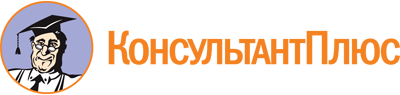 Приказ Минтруда России от 14.09.2021 N 629н
"Об утверждении предельно допустимых норм нагрузок для женщин при подъеме и перемещении тяжестей вручную"
(Зарегистрировано в Минюсте России 25.11.2021 N 65973)Документ предоставлен КонсультантПлюс

www.consultant.ru

Дата сохранения: 23.08.2022
 Характер работыПредельно допустимая масса груза (включая массу тары и упаковки)Подъем и перемещение тяжестей при чередовании с другой работой (до 2 раз в час)10 кгПодъем и перемещение тяжестей постоянно в течение рабочей смены7 кгСуммарная масса грузов, перемещаемых в течение каждого часа рабочего дня (смены), не должна превышать:с рабочей поверхности350 кгс пола175 кгРазовый подъем тяжестей (без перемещения)15 кгПри перемещении грузов на тележках или в контейнерах прилагаемое усилие не должно превышать 10 кгс.При перемещении грузов на тележках или в контейнерах прилагаемое усилие не должно превышать 10 кгс.